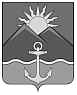 ДУМА ХАСАНСКОГО МУНИЦИПАЛЬНОГО РАЙОНАРЕШЕНИЕпгт Славянка______2020		           	      							              №___  О Нормативном правовом акте«О внесении изменений в Нормативный правовой акт «О порядке проведения конкурса по отбору кандидатур на должность главы Хасанского муниципального района»В соответствии с Федеральным законом от 06.10.2003 № 131-ФЗ «Об общих принципах организации местного самоуправления в Российской Федерации», Уставом Хасанского муниципального района,Дума Хасанского муниципального района,РЕШИЛА:1. Принять Нормативный правовой акт «О внесении изменений в Нормативный правовой акт «О порядке проведения конкурса по отбору кандидатур на должность главы Хасанского муниципального района».2. Направить Нормативный правовой акт «О внесении изменений в Нормативный правовой акт «О порядке проведения конкурса по отбору кандидатур на должность главы Хасанского муниципального района» главе Хасанского муниципального района для подписания и официального опубликования.3. Настоящее решение вступает в силу со дня его принятия.Председатель Думы                                                                                          В.П. ИльинаДУМА ХАСАНСКОГО МУНИЦИПАЛЬНОГО РАЙОНАпгт СлавянкаНОРМАТИВНЫЙ ПРАВОВОЙ АКТО внесении изменений в Нормативный правовой акт «О порядке проведения конкурса по отбору кандидатур на должность главы Хасанского муниципального района»Принят решением Думы Хасанского муниципального района от _________ №____В соответствии с Федеральным законом от 06.10.2003 № 131-ФЗ «Об общих принципах организации местного самоуправления в Российской Федерации», Законом Приморского края от 25.05.2017 № 122-КЗ «О порядке исполнения гражданами, претендующими на замещение должности главы местной администрации по контракту, муниципальной должности, лицами, замещающими указанные должности, предусмотренных законодательством о противодействии коррупции отдельных обязанностей, запретов и ограничений, проверки их соблюдения», Уставом Хасанского муниципального района, в целях приведения в соответствие с действующим законодательством Российской Федерации,1. Внести в Нормативный правовой акт от 19.02.2018 № 174-НПА «О порядке проведения конкурса по отбору кандидатур на должность главы Хасанского муниципального района», утвержденный решением Думы Хасанского муниципального района от 16.02.2018 № 485, следующие изменения:1.1. подпункт 10) пункта 4.8 раздела 4 изложить в следующей редакции:«10) уведомление о вручении или иные документы, подтверждающие представление сведений о своих доходах, расходах, об имуществе и обязательствах имущественного характера, о доходах, расходах, об имуществе и обязательствах имущественного характера своих супруги (супруга) и несовершеннолетних детей в порядке и в сроки, установленные Законом Приморского края от 25.05.2017 № 122-КЗ «О порядке представления гражданами, претендующими на замещение должности главы местной администрации по контракту, муниципальной должности, лицами, замещающими указанные должности, сведений о доходах, расходах, об имуществе и обязательствах имущественного характера, проверки достоверности и полноты указанных сведений».».1.2. в абзаце 5 Приложения 1 слова «, в том числе о принадлежащих мне доходах, имуществе и обязательствах имущественного характера» исключить.2. Настоящий Нормативный правовой акт вступает в силу со дня его официального опубликования.Глава Хасанского муниципального района                                                                              И.В. СтепановДУМА ХАСАНСКОГО МУНИЦИПАЛЬНОГО РАЙОНАпгт СлавянкаНОРМАТИВНЫЙ ПРАВОВОЙ АКТО внесении изменений в Нормативный правовой акт «О порядке проведения конкурса по отбору кандидатур на должность главы Хасанского муниципального района»Принят решением Думы Хасанского муниципального района от _________ №____В соответствии с Федеральным законом от 06.10.2003 № 131-ФЗ «Об общих принципах организации местного самоуправления в Российской Федерации», Законом Приморского края от 25.05.2017 № 122-КЗ «О порядке исполнения гражданами, претендующими на замещение должности главы местной администрации по контракту, муниципальной должности, лицами, замещающими указанные должности, предусмотренных законодательством о противодействии коррупции отдельных обязанностей, запретов и ограничений, проверки их соблюдения», Уставом Хасанского муниципального района, в целях приведения в соответствие с действующим законодательством Российской Федерации,1. Внести в Нормативный правовой акт от 19.02.2018 № 174-НПА «О порядке проведения конкурса по отбору кандидатур на должность главы Хасанского муниципального района», утвержденный решением Думы Хасанского муниципального района от 16.02.2018 № 485, следующие изменения:1.1. в пункте 4.8. раздела 4:подпункт 10) исключить;дополнить подпунктом 4.8.1 следующего содержания:«4.8.1 Кандидатом представляются сведения о своих доходах, расходах, об имуществе и обязательствах имущественного характера, о доходах, расходах, об имуществе и обязательствах имущественного характера своих супруги (супруга) и несовершеннолетних детей в порядке и в сроки, установленные Законом Приморского края от 25.05.2017 № 122-КЗ «О порядке представления гражданами, претендующими на замещение должности главы местной администрации по контракту, муниципальной должности, лицами, замещающими указанные должности, сведений о доходах, расходах, об имуществе и обязательствах имущественного характера, проверки достоверности и полноты указанных сведений».».1.3. абзац 5 Приложения 1 изложить в следующей редакции:«Представление сведений о своих доходах, расходах, об имуществе и обязательствах имущественного характера, о доходах, расходах, об имуществе и обязательствах имущественного характера своих супруги (супруга) и несовершеннолетних детей в порядке и в сроки, установленные Законом Приморского края от 25.05.2017 № 122-КЗ «О порядке представления гражданами, претендующими на замещение должности главы местной администрации по контракту, муниципальной должности, лицами, замещающими указанные должности, сведений о доходах, расходах, об имуществе и обязательствах имущественного характера, проверки достоверности и полноты указанных сведений» подтверждаю.».2. Настоящий Нормативный правовой акт вступает в силу со дня его официального опубликования.Глава Хасанского муниципального района                                                                              И.В. СтепановПОЯСНИТЕЛЬНАЯ ЗАПИСКАк решению Думы Хасанского муниципального района О Нормативном правовом акте «О внесении изменений в Нормативный правовой акт «О порядке проведения конкурса по отбору кандидатур на должность главы Хасанского муниципального района»Представленный проект разработан аппаратом Думы Хасанского муниципального района в соответствии с Федеральным законом от 06.10.2003 № 131-ФЗ «Об общих принципах организации местного самоуправления в Российской Федерации», Закон Приморского края от 25.05.2017 № 122-КЗ «О порядке исполнения гражданами, претендующими на замещение должности главы местной администрации по контракту, муниципальной должности, лицами, замещающими указанные должности, предусмотренных законодательством о противодействии коррупции отдельных обязанностей, запретов и ограничений, проверки их соблюдения», Уставом Хасанского муниципального района.Нормативный правовой акт от 19.02.2018 № 174-НПА «О порядке проведения конкурса по отбору кандидатур на должность главы Хасанского муниципального района», принят решением Думы Хасанского муниципального района от 16.02.2018 № 485 «О Нормативном правовом акте «О порядке проведения конкурса по отбору кандидатур на должность главы Хасанского муниципального района» (далее – Порядок).Подпунктом 10) пункта 4.8 раздела 4 Порядка установлено, что кандидат на должность главы Хасанского муниципального района прилагает к анкете сведения о размере и об источниках доходов кандидата, его супруга и несовершеннолетних детей, а также об имуществе, принадлежащем претенденту на праве собственности (в том числе совместной собственности), о вкладах в банках, ценных бумагах по форме, установленной приложением 1 к Федеральному закону от 12 июля 2002 года № 67-ФЗ «Об основных гарантиях избирательных прав и права на участие в референдуме граждан Российской Федерации»;Согласно части 4.2 статьи 12.1 Федерального закона от 25.12.2008 № 273-ФЗ «О противодействии коррупции» если иное не установлено федеральным законом, граждане, претендующие на замещение муниципальной должности, и лица, замещающие муниципальные должности, представляют сведения о своих доходах, расходах, об имуществе и обязательствах имущественного характера, а также о доходах, расходах, об имуществе и обязательствах имущественного характера своих супруг (супругов) и несовершеннолетних детей высшему должностному лицу субъекта Российской Федерации (руководителю высшего исполнительного органа государственной власти субъекта Российской Федерации) в порядке, установленном законом субъекта Российской Федерации.Так, в соответствии с частью 1 статьи 2 Закона Приморского края от 25.05.2017 № 122-КЗ «О порядке исполнения гражданами, претендующими на замещение должности главы местной администрации по контракту, муниципальной должности, лицами, замещающими указанные должности, предусмотренных законодательством о противодействии коррупции отдельных обязанностей, запретов и ограничений, проверки их соблюдения» лица, претендующие на замещение должности, лица, замещающие должности, представляют сведения о доходах, расходах, об имуществе и обязательствах имущественного характера по утвержденной Президентом Российской Федерации форме справки о доходах, расходах, об имуществе и обязательствах имущественного характера (далее – справка), адресатом которой является Губернатор Приморского края.Заполнение справки осуществляется с использованием специального программного обеспечения «Справки БК», размещенного на официальном сайте Президента Российской Федерации (часть 5 статьи 2 указанного Закона Приморского края).В отношении граждан, являющихся кандидатами на выборные муниципальные должности, выдвинутых в установленном Федеральным законом от 12.06.2002 № 67-ФЗ «Об основных гарантиях избирательных прав и права на участие в референдуме граждан Российской Федерации», иным законом порядке в качестве претендентов на замещаемую посредство прямых выборов должность в органе местного самоуправления либо зарегистрированной соответствующей избирательной комиссией в качестве кандидатов, предусмотрен иной порядок предоставления сведений о доходах, имуществе, о вкладах в банках и ценных бумагах.Таким образом, положения Федерального закона от 12.06.2002 № 67-ФЗ «Об основных гарантиях избирательных прав и права на участие в референдуме граждан Российской Федерации» не распространяются на кандидатов, представленных конкурсной комиссией по результатам конкурса и претендующих на замещение должности главы муниципального образования, избираемого представительным органом муниципального образования, а также граждан, претендующих на замещение должности главы местной администрации по контракту.Принятие решения не потребует дополнительного выделения финансовых средств из бюджета Хасанского муниципального района.Проект нормативного правового акта не содержит коррупциогенных факторов.Председатель Думы                                                                                          В.П. ИльинаЗАКЛЮЧЕНИЕна проект Нормативного правового акта «О внесении изменений в Нормативный правовой акт «О порядке проведения конкурса по отбору кандидатур на должность главы Хасанского муниципального района»»Проект нормативного правового акта «О внесении изменений в Нормативный правовой акт от 19.02.2018 № 174-НПА «О порядке проведения конкурса по отбору кандидатур на должность главы Хасанского муниципального района» разработан аппаратом Думы Хасанского муниципального района.Внесение изменений в вышеуказанный проект обусловлено необходимостью приведения его в соответствие с Законом Приморского края от 25.05.2017 № 122-КЗ «О порядке исполнения гражданами, претендующими на замещение должности главы местной администрации по контракту, муниципальной должности, лицами, замещающими указанные должности, предусмотренных законодательством о противодействии коррупции отдельных обязанностей, запретов и ограничений, проверки их соблюдения», которым установлено, что лица, претендующие на замещение должности, лица, замещающие должности, представляют сведения о доходах, расходах, об имуществе и обязательствах имущественного характера по утвержденной Президентом Российской Федерации форме справки о доходах, расходах, об имуществе и обязательствах имущественного характера, адресатом которой является Губернатор Приморского края.Проект нормативного правового акта не содержит коррупциогенных факторов.Главный специалист 2 разряда                                                                        Е.Н. Федина